Western Australia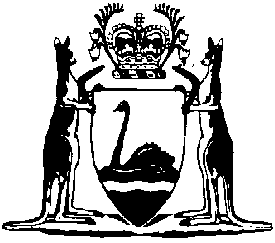 Dangerous Sexual Offenders Regulations 2018Compare between:[03 Oct 2018, 00-a0-01] and [16 Feb 2019, 00-b0-00]Dangerous Sexual Offenders Act 2006Dangerous Sexual Offenders Regulations 20181.	Citation		These regulations are the Dangerous Sexual Offenders Regulations 2018.2.	Commencement		These regulations come into operation as follows —	(a)	regulations 1 and 2 — on the day on which these regulations are published in the Gazette;	(b)	the rest of the regulations — on the day after that day.3.	Qualified psychologists (Act s. 3(1))		For the purposes of the definition of qualified psychologist in section 3(1) of the Act, the qualification of a master’s degree or higher in psychology is prescribed.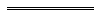 Notes1	This is a compilation of the Dangerous Sexual Offenders Regulations 2018.  The following table contains information about those regulations.Compilation tableCitationGazettalCommencementDangerous Sexual Offenders Regulations 20182 Oct 2018 p. 3797r. 1 and 2: 2 Oct 2018 (see r. 2(a));Regulations other than r. 1 and 2: 3 Oct 2018 (see r. 2(b))